Page 239. Exercice 43. Recherche de mesures d'angles.EFGH est un rectangle.H, F et S sont alignés.E, F et T sont alignés. 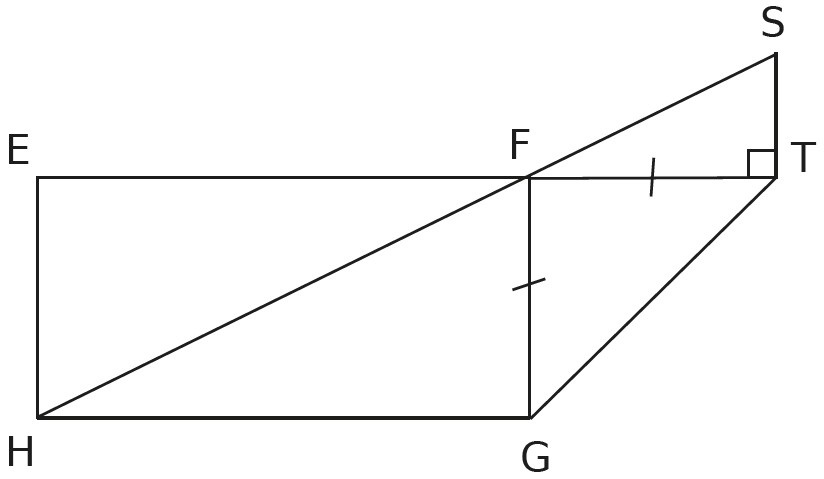 Nomme deux paires d'angles de la figure :alternes-internes aigus ;alternes-internes de même mesure ;correspondants aigus ;